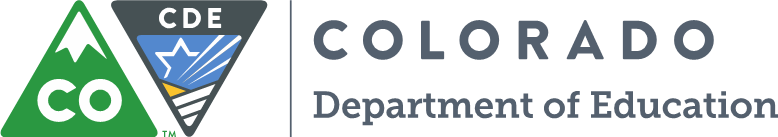 VisionAll students in Colorado will become educated and productive citizens capable of succeeding in society, the workforce, and life.GoalsEvery student, every step of the wayCapital Construction Assistance Board Meeting MinutesDate & Location: June 14, 2019 9-11:30 amBuena Vista, COBOARD MEMBERS:Tim Reed –ChairKathy Gebhardt – Vice Chair
Brian AmackJane CrislerDenise PearsonKen HaptonstallCyndi Wright 
Scott Stevens
Michael WailesCall to Order: Meeting called to order at 9:05 amPledge of AllegianceRoll Call: Members Present: Brian Amack, Kathy Gebhardt, Ken Hapstonstall, Denise Pearson, Tim Reed, Scott Stevens, Michael Wailes (via phone). Not present: Jane Crisler and Cyndi Wright.Approve Agenda: Motion made by Kathy Gebhardt, seconded by Ken Hapstonstall, no discussion, motion unanimously approved.Approve Previous Meeting Minutes from May special meeting and the May fund recommendation meeting: Motion made by Brian Amack, seconded by Scott Stevens. Denise Pearson pointed out that Dustin’s name was listed as “Jay” Guerin in the May fund recommendation minutes; she also mentioned that the school listings did not follow the minutes as stated in the minutes. It was then explained that these listings had been prepared as a separate document and were not appended to the meeting minutes draft itself as this list was what was going to the State Board. There was no further discussion; the motion was unanimously approved. Board Report: Kathy shared about the discussions that she, Tim and Andy had at the State Board of Education meeting that had taken place the day before, June 13th. She reviewed the Board members’ questions and how the initial motion to approve the projects had failed but then passed after the State Board re-considered the motion. Scott suggested that maybe going forward there should be a contingency plan in the event that the State Board of Education does not approve the list of projects, pointing out that there is risk involved in the event of failure. Tim added that there had been a contingency plan previously, which would be to re-submit the list, adding that this would have been the correct thing to do. Scott mentioned the risk factor involved of districts having already passed bonds as a result of assuming grants would be approved. He suggested that maybe something could be added to the form about a grant not being approved until it’s officially approved.  Kathy added that something should also be added to the statute to address a potential failure, and that the AG should be consulted about that. There was further discussion about charter schools; Tim suggested that a dedicated outreach be made to the State Board given that its members had specific questions about these schools. The Charter League memo was discussed; Scott suggested that a formal response memo be drafted. Kathy suggested that a previous letter be reviewed and that a similar one be drafted. Ken suggested that a factual analysis regarding charter school funds be done and be posted on the website to indicate those figures. Director’s Report: Andy presented farewell appreciation gifts to Tim and Ken for their service on the board. He announced that a new Regional Program Manager, Meg Donaldson, would be starting on June 26th, and starting full time on July 1st. With regard to full Day Kindergarten grant requests: Andy summarized the 5 background items that were in HB 19-1262, stressing the difference between conduct and implement, as well as the meaning of FF&E.  He read an email that he had received that morning outlining the number of responses to the survey and said that he would be sending out the email once he reviewed it. He added that there were several follow-up phone calls to those who had not responded. Kathy suggested that something be posted on the website about how these reserve dollars were spent.Discussion Items: At this juncture, Kathy officially assumed the role of chair and led the remainder of the meeting.The August retreat agenda items:  Andy reviewed the list of items created so far in the agenda packet and other items board members had suggested. He asked for suggestions, and board members added ideas. May meeting feedback was requested; the board voiced that they liked the Lowry venue and would be fine with having the May 2020 meeting there again. Some suggestions were made to improve the technology for projecting the lists and schedules in the back. Andy stated that the surveys would be sent out within the next couple of weeks and mentioned a few comments that were made from the public.With regard to CCAB appointments, Andy stated that there were two appointments coming up and that he hoped these would be filled by the August meeting. He said the State Board would be voting at their August meeting and that their appointment would be available for the August CCAB meeting; he also said he could review the SBE appointment process. Kathy suggested checking with the AG about the process.Action Items: NoneFuture Meetings: It was agreed that there would not be a July meeting – Andy mentioned that CCA would have a booth at CASE, but we were not presenting. Several members agreed that the fall CASBO and winter CASB convention were more effective for BEST purposes. A suggestion for round table discussions led by board members at CASBO was made. The all-day August 29th retreat will be held at the Fort Morgan School District. The September & November meetings will be held at the CO Talking Book Library. The October meeting will most likely be in Vail in conjunction with the CASBO conference, date and time to be determined, if a room is available. The December meeting will be in COSPGS, in conjunction with the CASB convention, date and time to be determined, if a room is available.
Public Comment: NoneAdjournment: Motion made by Denise Pearson to adjourn the meeting, seconded by Brian Amack no discussion, motion unanimously approved, meeting adjourned at 10:36 am.The mission of the Capital Construction Assistance Board is to protect the health and safety of students, teachers and other persons using public school facilities and maximize student achievement by ensuring that the condition and capacity of public school facilities are sufficient to provide a safe and un-crowded environment that is conducive to student’s learning.